Publicado en Alsasua el 13/02/2023 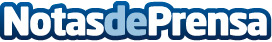 Nueva estufa de leña LUGO de LACUNZA LACUNZA lanza su nueva estufa de leña LUGO, una nueva versión de la estufa de leña LEÓN con nuevos controles de combustión y una nueva configuración del interior del hogar y del cuerpo de la estufa. Una estufa mixta, fabricada en acero y fundición, de gran capacidad y visión de fuego, con un práctico cajón leñero inferior. Diseñada para irradiar confort allí donde esté colocadaDatos de contacto:Itsaso IlintxetaResponsable de Marketing y Comunicación948563511Nota de prensa publicada en: https://www.notasdeprensa.es/nueva-estufa-de-lena-lugo-de-lacunza_1 Categorias: Nacional Interiorismo Navarra Hogar Otras Industrias http://www.notasdeprensa.es